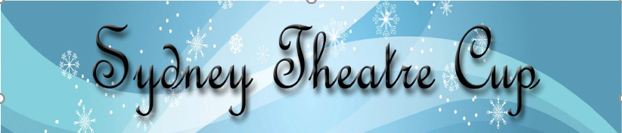 This is to certify that this is a true and correct record of the team named above.Name of TeamDivisionClubState:Coaches Name:Coach Contact Phone:Coach Contact email:Managers Name:Managers Contact Phone:Managers Contact Email:Free  Program Description (Maximum 50 words):FREE PROGRAMFREE PROGRAMFREE PROGRAMFREE PROGRAMOverall Duration:1st Cut:Duration:Title:Composer:Orchestra:2nd Cut:Duration:Title:Composer:Orchestra:3rd Cut:Duration:Title:Composer:Orchestra:Last NameFirst NameD.O.BState Membership NumberProof of Age number123456789101112131415161718192021222324Team Official Name                                                           Signature Coach’s Name                                                                      Signature